What is an ecosystem?1. Define ‘ecosystem’:Example:2. Define ‘Biome’:Example:3. Food chains and food webs: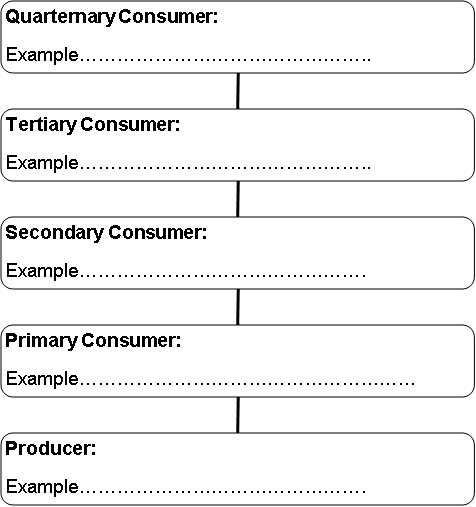 4. Match the key words to the definitions – use a ruler:5. Outline how biotic factors and abiotic factors are inter-linked:…………………………………………………………………………………………………………………………………………………………….…………………………………………………………………………………………………………………………………………………………….…………………………………………………………………………………………………………………………………………………………….…………………………………………………………………………………………………………………………………………………………….……………………………………………………………………………………………………………………………………………………………….EcosystemOrganisms that consume dead animals or plantsBiomeA diagram that shows all the linkages between producers and consumers in an ecosystem.ProducersThe recycling of nutrients between living organisms and the environment. There are nutrient stores in Biomass, Litter and SoilConsumersOrganisms such as bacteria that break down plant and animal materialFood chainThe living and non-living components of an environment and the interrelationships that exist between themFood webOrganisms that obtain their energy from a primary source such as the sunScavengersOrganisms that obtain their energy by eating other organismsDecomposersA line of linkages between producers and consumersNutrient cyclingGlobal scale ecosystem eg TRF or Desert